СРЕДНО УЧИЛИЩЕ „Д-Р ПЕТЪР БЕРОН“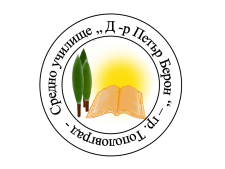 гр. Тополовград, ул. „Варна“ № 2, GSM: +359877212533, e-mail: info-2611018@edu.mon.bg; http: sou-topolovgrad.com Вх.№……………………….				ДО ДИРЕКТОРА										НА СУ „Д-Р ПЕТЪР БЕРОН“ 										ГР. ТОПОЛОВГРАДЗ  А  Я  В  Л  Е  Н  И  Еза записване в 8 клас от……………………………………………………………………………………………………………………………………/име, презиме, фамилия на родителя/настойника/адрес: гр./с/………………………………, общ. ……………………………………., обл. …………..…………………… улица/ жк …………………………..………… №…… вх. ………… ап. ………… тел. …………………………………….УВАЖАЕМА ГОСПОЖО ДИРЕКТОР,Желая синът ми/ дъщеря ми ………………..……………………………………………………….. да бъде записан/а за ученик/чка в дневна форма на обучение за учебната 20 …/20..… г. в повереното Ви училище:ПРОФИЛИРАНА ПАРАЛЕЛКА с профил ОБЩЕСТВЕНИ НАУКИ НАУКИПрофилиращи предмети – История и цивилизации, География и икономика, Български език и литератураПРОФЕСИОНАЛНА ПАРАЛЕЛКА с професия: „МАШИНЕН ОПЕРАТОР”, специалност „МЕТАЛОРЕЖЕЩИ МАШИНИ” без интензивно изучаване и без разширено изучаване на чужд език; ПРОФЕСИОНАЛНА ПАРАЛЕЛКА с професия „ТРАНСПОРТНА ТЕХНИКА”, специалност „МОНТЬОР НА ТРАНСПОРТНА ТЕХНИКА“ без интензивно изучаване и без разширено изучаване на чужд език.Прилагам следните документи:Свидетелство за завършено основно образование;Медицинско свидетелство със заключение за здравословното състояние на ученика, удостоверяващо възможността за обучение по специалности;Личен здравен картон, имунизационен паспортград Тополовград				           Подпис на кандидата:.....................................................Дата……………………………		Родител/настойник: ……………………………………Бал от приемни изпити: …………………………………Подпис на длъжностното лице: ………………………